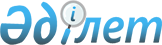 Об утверждении Порядка представления предварительной информации о товарах, предполагаемых к ввозу на таможенную территорию Евразийского экономического союза железнодорожным транспортомРешение Коллегии Евразийской экономической комиссии от 17 апреля 2018 года № 57.
      В соответствии с подпунктом 9 пункта 15, пунктами 17 и 18 статьи 11 Таможенного кодекса Евразийского экономического союза Коллегия Евразийской экономической комиссии решила: 
      1. Утвердить прилагаемый Порядок представления предварительной информации о товарах, предполагаемых к ввозу на таможенную территорию Евразийского экономического союза железнодорожным транспортом. 
      2. Признать утратившим силу Решение Коллегии Евразийского экономического союза от 17 сентября 2013 г. № 196 "О введении обязательного предварительного информирования о товарах, ввозимых на единую таможенную территорию Таможенного союза железнодорожным транспортом". 
      3. Настоящее Решение вступает в силу с 1 июля 2019 г.
      Сноска. Пункт 3 в редакции решения Коллегии Евразийской экономической комиссии от 31.07.2018 № 124 (вступает в силу по истечении 30 календарных дней с даты его официального опубликования).

 ПОРЯДОК 
представления предварительной информации о товарах, предполагаемых к ввозу на таможенную территорию Евразийского экономического союза железнодорожным транспортом 
      1. Настоящий Порядок определяет состав предварительной информации о товарах, предполагаемых к ввозу на таможенную территорию Евразийского экономического союза железнодорожным транспортом (далее соответственно – предварительная информация, Союз), лиц, которые обязаны или вправе представлять такую информацию, сроки ее представления, а также случаи, когда предварительная информация может не представляться.
      2. Перевозчик, осуществляющий прием товаров на таможенной границе Союза для последующей перевозки, обязан представить предварительную информацию в объеме сведений, предусмотренных пунктом 5 настоящего Порядка. От имени перевозчика предварительная информация может быть представлена лицом, действующим по его поручению.
      3. Предварительную информацию в объеме сведений, предусмотренных подпунктами "а" – "е" пункта 6 настоящего Порядка, вправе представить перевозчик или лицо, действующее по его поручению.
      Предварительную информацию в объеме сведений, предусмотренных подпунктами "ж" – "л" пункта 6 настоящего Порядка, вправе представить лица, указанные в пункте 4 статьи 82 и статье 83 Таможенного кодекса Евразийского экономического союза (далее – Кодекс).
      В соответствии с абзацем вторым пункта 3 статьи 11 Кодекса таможенные органы не вправе требовать от лиц, указанных в абзацах первом и втором настоящего пункта, представления предварительной информации в составе, определенном пунктом 6 настоящего Порядка.
      4. Предварительная информация представляется до прибытия товаров на таможенную территорию Союза, но не позднее чем за 2 часа до уведомления таможенного органа о прибытии товаров на таможенную территорию Союза.
      Предварительная информация считается представленной с момента ее регистрации таможенным органом вне зависимости от ее последующей корректировки в соответствии с пунктом 12 настоящего Порядка.
      В случае если время перевозки товаров железнодорожным транспортом с момента убытия железнодорожного состава с железнодорожной станции сопредельной железной дороги до ввоза на таможенную территорию Союза составляет менее 2 часов, предварительная информация представляется до фактического убытия железнодорожного состава с такой станции.
      Сноска. Пункт 4 с изменением, внесенным решением Коллегии Евразийской экономической комиссии от 20.10.2020 № 128 (вступает в силу с 01.04.2021).


      5. Предварительная информация, представляемая в целях, предусмотренных подпунктом 1 пункта 2 статьи 11 Кодекса, включает в себя следующие сведения:
      а) сведения о лице, представившем предварительную информацию (в случае представления такой информации лицом, действующим по поручению перевозчика) (полное или краткое (сокращенное) наименование юридического лица, организации, не являющейся юридическим лицом, либо фамилия, имя, отчество (при наличии) физического лица, адрес);
      б) номер документа, подтверждающего включение юридического лица в реестр таможенных представителей (в случае представления предварительной информации таможенным представителем);
      в) сведения о перевозчике товаров (полное или краткое (сокращенное) наименование юридического лица, организации, не являющейся юридическим лицом, либо фамилия, имя, отчество (при наличии) физического лица, адрес);
      г) место прибытия товаров на таможенную территорию Союза (код пункта пропуска на таможенной границе Союза);
      д) сведения о товарах в соответствии с транспортными (перевозочными) документами (по каждому документу):
      номер и дата составления транспортного (перевозочного) документа;
      идентификационный номер транспортного средства международной перевозки (вагона или контейнера);
      наименования товаров;
      сведения об отправителе и получателе товаров (наименования и адреса);
      коды товаров в соответствии с Гармонизированной системой описания и кодирования товаров Всемирной таможенной организации или единой Товарной номенклатурой внешнеэкономической деятельности Евразийского экономического союза (далее – ТН ВЭД ЕАЭС) на уровне не менее первых 6 знаков (для Республики Беларусь, Республики Казахстан, Кыргызской Республики и Российской Федерации);
      вес брутто товаров (в килограммах);
      количество грузовых мест;
      виды упаковок товаров (для Республики Беларусь, Республики Казахстан, Кыргызской Республики и Российской Федерации);
      маркировка товаров (при наличии);
      наименования и (или) коды станции отправления и станции назначения товаров.
      6. Предварительная информация, представленная в целях, предусмотренных подпунктом 2 пункта 2 статьи 11 Кодекса, включает в себя сведения о таможенных операциях, для ускорения совершения которых представляется такая информация, а также следующие сведения:
      а) в случае представления предварительной информации для совершения таможенных операций, связанных с уведомлением о прибытии товаров на таможенную территорию Союза в соответствии со статьей 88 Кодекса:
      для Республики Армения:
      сведения, указанные в пункте 5 настоящего Порядка;
      коды товаров в соответствии с ТН ВЭД ЕАЭС на уровне не менее первых 6 знаков;
      виды упаковок товаров;
      для Республики Беларусь, Республики Казахстан, Кыргызской Республики, Российской Федерации – сведения, указанные в пункте 5 настоящего Порядка;
      б) в случае представления предварительной информации в качестве декларации на транспортное средство международной перевозки в соответствии со статьей 278 Кодекса:
      цель ввоза транспортного средства международной перевозки;
      наименования запасных частей и (или) оборудования, которые перемещаются для ремонта и (или) эксплуатации транспортного средства международной перевозки;
      тип транспортного средства международной перевозки;
      в) в случае представления предварительной информации для подтверждения соблюдения запретов и ограничений в соответствии со статьей 7 Кодекса в части осуществления ветеринарного контроля (надзора):
      номер и дата выдачи разрешения на ввоз или транзит товаров (в случае, если такое разрешение требуется в соответствии с Положением о едином порядке осуществления ветеринарного контроля (надзора) на таможенной границе Евразийского экономического союза и на таможенной территории Евразийского экономического союза, утвержденным Решением Комиссии Таможенного союза от 18 июня 2010 г. № 317 (далее – Положение));
      наименование уполномоченного органа государства – члена Союза (далее – государство-член) в области ветеринарии, выдавшего разрешение на ввоз или транзит товаров (при наличии сведений);
      номер и дата выдачи ветеринарного сертификата (в случае, если такой сертификат требуется в соответствии с Положением);
      наименование компетентного органа страны-экспортера, выдавшего ветеринарный сертификат (при наличии сведений);
      г) в случае представления предварительной информации для подтверждения соблюдения запретов и ограничений в соответствии со статьей 7 Кодекса в части осуществления карантинного фитосанитарного контроля (надзора) в отношении подкарантинной продукции высокого фитосанитарного риска:
      номер и дата выдачи экспортного (реэкспортного) фитосанитарного сертификата, выданного уполномоченным органом страны-экспортера (реэкспортера) по карантину растений;
      наименование страны, выдавшей экспортный (реэкспортный) фитосанитарный сертификат (при наличии сведений);
      д) в случае представления предварительной информации для подтверждения соблюдения мер нетарифного регулирования в соответствии со статьей 7 Кодекса в отношении товаров, включенных в перечень товаров, в отношении которых установлен разрешительный порядок ввоза на таможенную территорию Евразийского экономического союза и (или) вывоза с таможенной территории Евразийского экономического союза (приложение № 2 к Решению Коллегии Евразийской экономической комиссии от 21 апреля 2015 г. № 30):
      номер и дата выдачи лицензии или заключения (разрешительного документа), срок действия (с указанием дат начала и окончания действия документа);
      наименование органа, выдавшего документ (при наличии сведений);
      коды товаров в соответствии с ТН ВЭД ЕАЭС;
      е) в случае представления предварительной информации для подтверждения соблюдения запретов и ограничений в соответствии со статьей 7 Кодекса в части осуществления санитарно-эпидемиологического надзора (контроля):
      номер, дата выдачи и типографский номер бланка свидетельства о государственной регистрации продукции (в отношении продукции, подлежащей государственной регистрации);
      номера и даты выдачи сертификата о происхождении товара и (или) документа, подтверждающего, что продукция (товары) отвечает требованиям документов, в соответствии с которыми она изготовлена (сертификата качества, или паспорта безопасности (качества), или удостоверения о качестве, или сертификата свободной продажи);
      ж) в случае представления предварительной информации для совершения таможенных операций, связанных с помещением товаров под таможенную процедуру таможенного транзита, в том числе для использования в качестве транзитной декларации, – сведения, предусмотренные статьей 107 Кодекса (с учетом положений акта Евразийской экономической комиссии, определяющего порядок заполнения транзитной декларации);
      з) в случае представления предварительной информации для совершения в соответствии со статьей 100 Кодекса таможенных операций, связанных с помещением товаров на временное хранение:
      сведения о лице, представившем предварительную информацию (полное или краткое (сокращенное) наименование юридического лица, организации, не являющейся юридическим лицом, либо фамилия, имя, отчество (при наличии) физического лица, адрес);
      планируемое место временного хранения товаров (наименование, номер и дата выдачи документа, подтверждающего включение юридического лица в реестр владельцев складов временного хранения, или разрешения на временное хранение в ином месте);
      планируемая дата помещения товаров на временное хранение;
      сведения об отправителе и получателе товаров (полные или краткие (сокращенные) наименования юридических лиц, организаций, не являющихся юридическими лицами, либо фамилии, имена, отчества (при наличии) физических лиц, адреса);
      страна отправления и страна назначения товаров; 
      номера и даты составления (выдачи) транспортных (перевозочных) и (или) коммерческих документов (при наличии); 
      количество грузовых мест;
      наименования товаров в соответствии с транспортными (перевозочными) и (или) коммерческими документами;
      вес брутто (в килограммах) либо объем товаров (в кубических метрах);
      количество товаров в дополнительных единицах измерения (при наличии);
      идентификационные номера контейнеров (при наличии);
      коды товаров в соответствии с ТН ВЭД ЕАЭС на уровне не менее первых 6 знаков (при наличии);
      стоимость товаров в соответствии с транспортными (перевозочными) и (или) коммерческими документами (при наличии);
      необходимость (отсутствие необходимости) обеспечения особых условий временного хранения товаров;
      и) в случае представления предварительной информации для совершения на таможенной границе Союза таможенных операций, требующих принятия уполномоченным органом государства-члена в области ветеринарии решения в отношении товаров, подлежащих ветеринарному контролю (надзору):
      сведения о лице, представившем предварительную информацию (полное или краткое (сокращенное) наименование юридического лица, организации, не являющейся юридическим лицом, либо фамилия, имя, отчество (при наличии) физического лица, адрес);
      место прибытия товаров на таможенную территорию Союза (код пункта пропуска на таможенной границе Союза) (при наличии);
      номер и дата составления транспортного (перевозочного) документа;
      коды товаров в соответствии с ТН ВЭД ЕАЭС на уровне не менее первых 6 знаков;
      номер и дата выдачи разрешения на ввоз или транзит товаров, наименование уполномоченного органа государства-члена в области ветеринарии, выдавшего разрешение (в случае, если такое разрешение требуется в соответствии с Положением);
      номер и дата выдачи ветеринарного сертификата, наименование компетентного органа страны-экспортера, выдавшего сертификат (в случае, если такой сертификат требуется в соответствии с Положением);
      сведения о маркировке товаров;
      номер и (или) наименование предприятия, выпустившего в оборот подконтрольные ветеринарному контролю (надзору) товары;
      в случае ввоза лекарственного препарата для ветеринарного применения – сведения из регистрационного удостоверения данного препарата (торговое наименование, номер регистрационного удостоверения, дата государственной регистрации, срок действия регистрационного удостоверения, наименование и адрес производителя);
      в случае ввоза кормовой добавки для животных – сведения из свидетельства о государственной регистрации данной добавки (наименование, учетная серия, регистрационный номер кормовой добавки, дата регистрации, срок действия свидетельства, наименование и адрес производителя);
      в случае ввоза корма, полученного из генно-инженерно-модифицированных организмов, – сведения из свидетельства о государственной регистрации данного корма (наименование, учетная серия, регистрационный номер корма, дата регистрации, срок действия свидетельства, наименование и адрес производителя);
      идентификационные номера контейнеров (при наличии);
      к) в случае представления предварительной информации для совершения на таможенной границе Союза таможенных операций, требующих принятия уполномоченным органом государства-члена по карантину растений решения в отношении подкарантинной продукции:
      сведения о лице, представившем предварительную информацию (полное или краткое (сокращенное) наименование юридического лица, организации, не являющейся юридическим лицом, либо фамилия, имя, отчество (при наличии) физического лица, адрес);
      сведения об отправителе и получателе товаров (наименования и адреса в соответствии с транспортными (перевозочными) документами);
      номер и дата составления транспортного (перевозочного) документа;
      код таможенного органа места прибытия товаров на таможенную территорию Союза;
       в случае ввоза подкарантинной продукции высокого фитосанитарного риска – номер, дата и страна выдачи экспортного (реэкспортного) фитосанитарного сертификата, выданного уполномоченным органом страны-экспортера (реэкспортера) по карантину растений;
      в случае ввоза карантинных объектов в научно-исследовательских целях – номер и дата выдачи разрешения на ввоз карантинных объектов, наименование уполномоченного органа государства-члена по карантину растений, выдавшего разрешение;
      наименования товаров;
      коды товаров в соответствии с ТН ВЭД ЕАЭС на уровне не менее первых 4 знаков;
      вес нетто (брутто) товаров (в килограммах);
      страна и место происхождения товаров;
      место и дата отгрузки товаров;
      сведения о маркировке товаров;
      код таможенного органа назначения (при наличии);
      сведения об обеззараживании товаров;
      идентификационные номера контейнеров (при наличии);
      л) в случае представления предварительной информации для совершения на таможенной границе Союза таможенных операций, требующих принятия уполномоченным органом государства-члена в области санитарно-эпидемиологического благополучия населения решения в отношении товаров, подлежащих санитарно-эпидемиологическому надзору (контролю): 
      сведения о лице, представившем предварительную информацию (полное или краткое (сокращенное) наименование юридического лица, организации, не являющейся юридическим лицом, либо фамилия, имя, отчество (при наличии) физического лица, адрес);
      сведения об отправителе и получателе товаров (наименования и адреса в соответствии с транспортными (перевозочными) документами);
      место прибытия товаров на таможенную территорию Союза (код пункта пропуска на таможенной границе Союза) (при наличии);
      номер и дата составления транспортного (перевозочного) документа;
      страна происхождения, страна отправления и страна назначения товаров (при наличии);
      коды товаров в соответствии с ТН ВЭД ЕАЭС на уровне не менее первых 6 знаков;
      номер, дата выдачи и типографский номер бланка свидетельства о государственной регистрации продукции (в отношении продукции, подлежащей государственной регистрации);
      номера и даты выдачи сертификата о происхождении товара и (или) документа, подтверждающего, что продукция (товары) отвечает требованиям документов, в соответствии с которыми она изготовлена (сертификата качества, или паспорта безопасности (качества), или удостоверения о качестве, или сертификата свободной продажи) (при наличии);
      сведения о назначении и области применения товаров (при наличии);
      наименование и адрес изготовителя товаров;
      идентификационные номера контейнеров (при наличии).
      Сноска. Пункт 6 с изменением, внесенным решением Коллегии Евразийской экономической комиссии от 20.10.2020 № 128 (вступает в силу с 01.04.2021).


      7. Предварительная информация, содержащая сведения о товарах, предусмотренные пунктом 6 настоящего Порядка, и не содержащая сведения, указанные в пункте 5 настоящего Порядка, должна содержать по крайней мере один из следующих идентификаторов:
      а) регистрационный номер предварительной информации, представленной в отношении таких товаров в соответствии с пунктом 5 настоящего Порядка;
      б) номер и дата составления транспортного (перевозочного) документа, номер контейнера, в котором перемещаются товары (в случае осуществления контейнерной перевозки).
      8. В случае если таможенным органом государства-члена, на территории которого расположено место прибытия товаров на таможенную территорию Союза, зарегистрирована таможенная декларация в виде электронного документа, поданная в соответствии с особенностями таможенного декларирования, определенными статьей 114 Кодекса, предварительная информация включает в себя регистрационный номер такой декларации и сведения, предусмотренные пунктом 5 и (или) пунктом 6 настоящего Порядка (в случае их отсутствия в таможенной декларации). 
      Сведения, указанные в предварительной таможенной декларации, при формировании предварительной информации повторно не представляются. 
      9. В случае представления одним и тем же лицом предварительной информации в соответствии с пунктом 5 и одним или несколькими подпунктами пункта 6 настоящего Порядка сведения не дублируются.
      10. Предварительная информация может не представляться в следующих случаях:
      а) возврат товаров на таможенную территорию Союза в связи с отказом сопредельной железной дороги в приеме товаров к дальнейшей перевозке; 
      б) ввоз припасов;
      в) ввоз порожних транспортных средств международной перевозки.
      11. В случае если после регистрации предварительной информации лицо, представившее такую информацию, выявляет несоответствие между сведениями, содержащимися в ней, и сведениями, указанными в транспортных (перевозочных), коммерческих и (или) иных документах, такое лицо обязано повторно представить предварительную информацию до прибытия товаров на железнодорожную передаточную станцию на территории Союза (с указанием сведений о ранее полученном регистрационном номере предварительной информации).
      12. При осуществлении перегрузки (перевалки) товаров в месте прибытия товаров на таможенную территорию Союза лицо, представившее предварительную информацию, корректирует предварительную информацию в части сведений об идентификационных номерах вагонов. Такая информация представляется с указанием сведений о ранее присвоенном регистрационном номере предварительной информации и повторно не регистрируется.
      13. Предварительная информация представляется по каждому транспортному (перевозочному) документу отдельно.
      Перевозчик или лицо, действующее по его поручению, представляет сведения, предусмотренные пунктом 5 настоящего Порядка, и сведения, указанные в пункте 6 настоящего Порядка, одним сообщением.
      14. По усмотрению лиц, указанных в пунктах 2 и 3 настоящего Порядка, предварительная информация может представляться в виде электронного документа.
      15. Предварительная информация в виде электронного документа должна соответствовать требованиям общей инфраструктуры документирования информации в электронном виде государства-члена, в таможенный орган которого она представляется.
      Сноска. В пункт 15 с изменением, внесенным Решением Коллегии Евразийской экономической комиссии от 20.10.2020 № 128 (вступает в силу с 01.04.2021).


      16. Таможенный орган государства-члена регистрирует представленную предварительную информацию или отказывает в ее регистрации в порядке и сроки, которые определяются в соответствии с пунктом 8 статьи 11 Кодекса.
					© 2012. РГП на ПХВ «Институт законодательства и правовой информации Республики Казахстан» Министерства юстиции Республики Казахстан
				
      Председатель Коллегии 
Евразийской экономической комиссии

Т. Саркисян 
УТВЕРЖДЕН
Решением Коллегии
Евразийской экономической комиссии
от 17 апреля 2018 г. № 57 